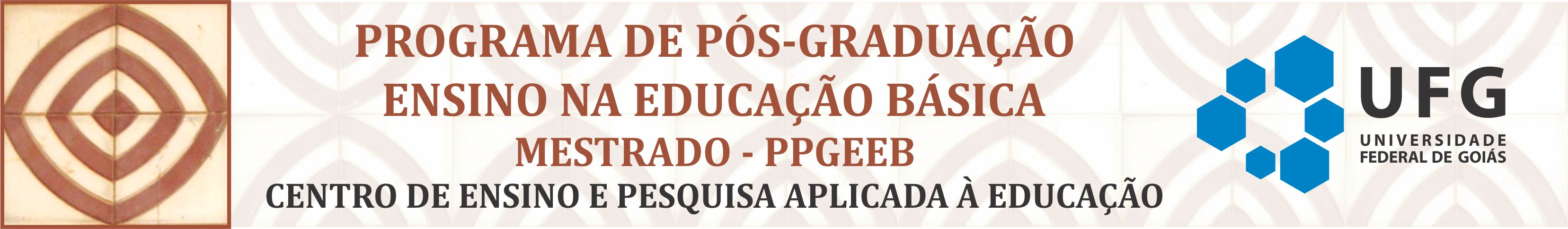 REQUERIMENTO DE SOLICITAÇÃO DE DEFESA DE DISSERTAÇÃOEm atendimento ao REGULAMENTO DO PPGEEB/CEPAE/UFG, solicito à Coordenação do Programa que sejam tomadas as providências necessárias para a realização da Defesa de Dissertação de Mestrado do(a) aluno(a)__________________________________________________________________________________  MAT. _____________ Linha de Pesquisa: _____________________________________________________________________________________ Trabalho intitulado:_______________________________________________________________________________________________________________________________________________________________________________________________________________________________________________________________________________________________________________Em atendimento ao REGULAMENTO DO PPGEEB/CEPAE/UFG, solicito à Coordenação do Programa que sejam tomadas as providências necessárias para a realização da Defesa de Dissertação de Mestrado do(a) aluno(a)__________________________________________________________________________________  MAT. _____________ Linha de Pesquisa: _____________________________________________________________________________________ Trabalho intitulado:_______________________________________________________________________________________________________________________________________________________________________________________________________________________________________________________________________________________________________________Em atendimento ao REGULAMENTO DO PPGEEB/CEPAE/UFG, solicito à Coordenação do Programa que sejam tomadas as providências necessárias para a realização da Defesa de Dissertação de Mestrado do(a) aluno(a)__________________________________________________________________________________  MAT. _____________ Linha de Pesquisa: _____________________________________________________________________________________ Trabalho intitulado:_______________________________________________________________________________________________________________________________________________________________________________________________________________________________________________________________________________________________________________Em atendimento ao REGULAMENTO DO PPGEEB/CEPAE/UFG, solicito à Coordenação do Programa que sejam tomadas as providências necessárias para a realização da Defesa de Dissertação de Mestrado do(a) aluno(a)__________________________________________________________________________________  MAT. _____________ Linha de Pesquisa: _____________________________________________________________________________________ Trabalho intitulado:_______________________________________________________________________________________________________________________________________________________________________________________________________________________________________________________________________________________________________________Em atendimento ao REGULAMENTO DO PPGEEB/CEPAE/UFG, solicito à Coordenação do Programa que sejam tomadas as providências necessárias para a realização da Defesa de Dissertação de Mestrado do(a) aluno(a)__________________________________________________________________________________  MAT. _____________ Linha de Pesquisa: _____________________________________________________________________________________ Trabalho intitulado:_______________________________________________________________________________________________________________________________________________________________________________________________________________________________________________________________________________________________________________Em atendimento ao REGULAMENTO DO PPGEEB/CEPAE/UFG, solicito à Coordenação do Programa que sejam tomadas as providências necessárias para a realização da Defesa de Dissertação de Mestrado do(a) aluno(a)__________________________________________________________________________________  MAT. _____________ Linha de Pesquisa: _____________________________________________________________________________________ Trabalho intitulado:__________________________________________________________________________________________________________________________________________________________________________________________________________________________________________________________________________________________________________________________________________________________________________________________________________________Data prevista: ___/___/___                                                       Horário:  _________________________________________________________________________________________________________________Data prevista: ___/___/___                                                       Horário:  _________________________________________________________________________________________________________________Data prevista: ___/___/___                                                       Horário:  _________________________________________________________________________________________________________________Data prevista: ___/___/___                                                       Horário:  _________________________________________________________________________________________________________________Data prevista: ___/___/___                                                       Horário:  _________________________________________________________________________________________________________________Data prevista: ___/___/___                                                       Horário:  ______________BANCA EXAMINADORAOrientador: Nome completo, sem abreviaçãoBANCA EXAMINADORAOrientador: Nome completo, sem abreviaçãoBANCA EXAMINADORAOrientador: Nome completo, sem abreviaçãoBANCA EXAMINADORAOrientador: Nome completo, sem abreviaçãoBANCA EXAMINADORAOrientador: Nome completo, sem abreviaçãoInstituição (Programa):Contato: Tel/E-Mail: CPF:Instituição (Programa):Contato: Tel/E-Mail: CPF:Instituição (Programa):Contato: Tel/E-Mail: CPF:Instituição (Programa):Contato: Tel/E-Mail: CPF:Instituição (Programa):Contato: Tel/E-Mail: CPF:(1) Membro Titular (interno): Nome completo, sem abreviação(1) Membro Titular (interno): Nome completo, sem abreviação(1) Membro Titular (interno): Nome completo, sem abreviação(1) Membro Titular (interno): Nome completo, sem abreviação(1) Membro Titular (interno): Nome completo, sem abreviaçãoInstituição (Programa):Contato: Tel/E-Mail: CPF:Instituição (Programa):Contato: Tel/E-Mail: CPF:Instituição (Programa):Contato: Tel/E-Mail: CPF:Instituição (Programa):Contato: Tel/E-Mail: CPF:Instituição (Programa):Contato: Tel/E-Mail: CPF:(2) Membro Titular (externo): Nome completo, sem abreviação(2) Membro Titular (externo): Nome completo, sem abreviação(2) Membro Titular (externo): Nome completo, sem abreviação(2) Membro Titular (externo): Nome completo, sem abreviação(2) Membro Titular (externo): Nome completo, sem abreviaçãoInstituição (Programa):Contato: Tel/E-Mail: CPF:Titulação/Ano/Instituição:Instituição (Programa):Contato: Tel/E-Mail: CPF:Titulação/Ano/Instituição:Instituição (Programa):Contato: Tel/E-Mail: CPF:Titulação/Ano/Instituição:Instituição (Programa):Contato: Tel/E-Mail: CPF:Titulação/Ano/Instituição:Instituição (Programa):Contato: Tel/E-Mail: CPF:Titulação/Ano/Instituição:(3) Membro (Suplente): Nome completo, sem abreviação(3) Membro (Suplente): Nome completo, sem abreviação(3) Membro (Suplente): Nome completo, sem abreviação(3) Membro (Suplente): Nome completo, sem abreviação(3) Membro (Suplente): Nome completo, sem abreviaçãoInstituição (Programa):Contato: Tel/E-Mail: CPF:Obs.: Favor indicar com ASTERISCO os membros que participaram do Exame de QualificaçãoInstituição (Programa):Contato: Tel/E-Mail: CPF:Obs.: Favor indicar com ASTERISCO os membros que participaram do Exame de QualificaçãoInstituição (Programa):Contato: Tel/E-Mail: CPF:Obs.: Favor indicar com ASTERISCO os membros que participaram do Exame de QualificaçãoInstituição (Programa):Contato: Tel/E-Mail: CPF:Obs.: Favor indicar com ASTERISCO os membros que participaram do Exame de QualificaçãoInstituição (Programa):Contato: Tel/E-Mail: CPF:Obs.: Favor indicar com ASTERISCO os membros que participaram do Exame de QualificaçãoInstituição (Programa):Contato: Tel/E-Mail: CPF:Obs.: Favor indicar com ASTERISCO os membros que participaram do Exame de QualificaçãoGoiânia,        /      /Goiânia,        /      /Goiânia,        /      /Goiânia,        /      /Aprovado pela Coordenadoria PPGEEB    /    /Aprovado pela Coordenadoria PPGEEB    /    /Orientador (a) – Nome e assinaturaOrientador (a) – Nome e assinaturaOrientador (a) – Nome e assinaturaOrientador (a) – Nome e assinaturaCoordenador (a) – Assinatura/carimboCoordenador (a) – Assinatura/carimbo